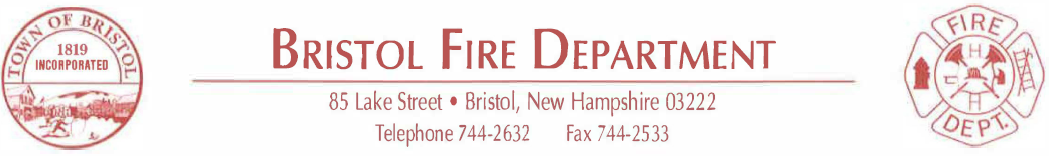 Multi-Family Self-InspectionADDRESS: ___________________________________________________________PROPERTY OWNER: __________________________________________________INSPECTION CONDUCTED BY: _______________________ DATE: ___________Fire Protection Systems___	Smoke detectors operational___	Smoke detectors located in common areas and within each unit on each floor and within sleeping areas___	Smoke detectors powered by battery only (BO) or household electrical service (HW)___	Fire alarm tested within the past 12-months (where applicable)___	Sprinkler system tested within the past 12-months (where applicable)___	Carbon monoxide detectors operational*___	Carbon monoxide detectors shall be located on every occupiable level, including basements and outside of each separate sleeping area in the immediate area of the bedrooms*Exits and Emergency Lighting___	Exit corridors and doors are properly lit, visible and unobstructed___	Two exits provided from each unit, exits may not pass through other lockable portions of the building___	Secondary means of escape (door or egress window) is provided from each sleeping area___	Windows are a minimum of 20” wide, 24” high, less than 44” above finish floor and 5.7sq.ft. clear opening___	Egress windows require no special effort or tools to open (open freely)___	Emergency lighting and/or EXIT signage is provided (where required)___	Travel distance to an exit is no more than 75 feet___	Exit way walls provide a minimum 30-minute fire barrier (plaster/lath, sheetrock walls in good condition)___	Doors in exit way a minimum of 20-minute rated___	No transoms, door or wall louvers or transfer grills are present___	Doors in exit ways are self-closing and latching. Doors held open by fire alarm system close upon activationElectrical___	Extension cords not used in place of permanent wiring, sufficient outlets are provided___	Electrical system is properly installed, and all electrical control boxes are properly labeled___	Not less than 3 feet of clear space in front of electrical panel, or other electrical controlsGeneral Safety Requirements___	Not less than 3 feet of clear space around heating appliances___	No excess storage of combustibles noted in or around building___	No gas or charcoal grills are located on decks or within 10 feet of any combustible overhang___	Hazardous areas: furnace rooms (serving > 1 unit), shops, storage areas separated by fire rated enclosure___	No unvented, fuel-fired, heaters are present in bathrooms or bedrooms, or as a primary heating source___	Heating system is properly maintained and inspected___	Smoking materials are properly disposed of___	Residents are provided information on fire signals, evacuation procedures and practice exit drills*Buildings which do not have attached garages, loading docks, or any fuel-fired or solid fueled appliances (furnaces, gas ovens/ranges, woodstoves, etc.) are exempt from the requirement.Comments: